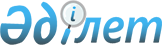 2012-2014 жылдарға арналған аудандық бюджет туралы
					
			Күшін жойған
			
			
		
					Атырау облысы Исатай аудандық мәслихатының 2011 жылғы 20 желтоқсандағы № 300-IV шешімі. Атырау облысының Әділет департаментінде 2012 жылғы 11 қаңтарда № 4-4-193 тіркелді. Күші жойылды - Исатай аудандық мәслихатының 2013 жылғы 07 ақпандағы № 101-V шешімімен

      Ескерту. Күші жойылды - Исатай аудандық мәслихатының 2013.02.07 № 101-V шешімімен.

      РҚАО ескертпесі:

      Мәтінде авторлық орфография және пунктуация сақталған.



      Қазақстан Республикасының 2008 жылғы 4 желтоқсандағы Бюджет кодексінің 9-бабының 2-тармағына, "Қазақстан Республикасындағы жергілікті мемлекеттік басқару және өзін-өзі басқару туралы" Қазақстан Республикасының 2001 жылғы 23 қаңтардағы Заңының 6-бабына және аудан әкімдігінің 2011 жылғы 14 желтоқсандағы № 210 қаулысын қарай келіп, аудандық мәслихат ШЕШІМ ЕТТІ:



      1. 2012-2014 жылдарға арналған аудандық бюджет 1, 2 және 3-қосымшаларға сәйкес, оның iшiнде 2012 жылға мынадай көлемде бекiтiлсiн:



      1) кірістер – 2 373 620 мың теңге, оның ішінде:

      салықтық түсімдер бойынша – 752 310 мың теңге;

      салықтық емес түсімдер бойынша – 5 739 мың теңге;

      негізгі капиталдарды сатудан түсетін түсімдер бойынша – 2 460 мың теңге;

      трансферттердің түсімдері бойынша – 1 613 111 мың теңге;

      2) шығындар – 2 374 024 мың теңге;

      3) таза бюджеттік кредиттеу – 24 270 мың теңге, оның ішінде:

      таза бюджеттік кредит беру – 24 270 мың теңге;

      бюджеттiк кредиттерді өтеу – 2 592 мың теңге;

      4) қаржы активтерімен операциялар бойынша сальдо – 0 теңге, оның ішінде:

      қаржы активтерін сатып алу – 0 теңге;

      мемлекеттің қаржы активтерін сатудан түсетін түсімдер – 0 теңге;

      5) бюджет тапшылығы (профициті)– -22 082 мың теңге;

      6) бюджет тапшылығын қаржыландыру (профицитін пайдалану) – 22 082 мың теңге, оның ішінде:

      қарыздар түсімі – 0 теңге;

      қарыздарды өтеу – 0 теңге;

      7) бюджет қаражатының пайдаланылатын қалдықтары – 21 843 мың теңге.

      Ескерту. 1-тармаққа өзгерту енгізілді - Исатай аудандық мәслихатының 2012.07.27 № 52-V; 2012.10.15 № 63-V; 12.04 № 72-V (2012 жылдың 1 қаңтарынан қолданысқа енгізіледі) шешімдерімен.



      2. Аудандық бюджеттің түсімдері Қазақстан Республикасының Бюджет кодексіне және 2011 жылғы 7 желтоқсандағы № 472-ІV "2012-2014 жылдарға арналған облыстық бюджет туралы" облыстық мәслихаттың шешіміне сәйкес мынадай түсімдер есебінен қалыптасады деп белгіленсін:

      1) салықтық түсімдер:

      облыстық мәслихат белгілеген кірістерді бөлу нормативтері бойынша жеке табыс салығы;

      облыстық мәслихат белгілеген кірістерді бөлу нормативтері бойынша әлеуметтік салық;

      жеке және заңды тұлғалар, дара кәсіпкерлер мүлкіне салық;

      жер салығы;

      бірыңғай жер салығы;

      көлік құралдарына салынатын салық;

      тіркелген салық;

      бензинге (авиациялық бензинді қоспағанда) және дизель отынына акциздер;

      жер учаскелерін пайдаланғаны үшін төлемақы;

      дара кәсіпкерлерді мемлекеттік тіркегені үшін алым;

      қызметтің жекелеген түрлерімен айналысу құқығы үшін лицензиялық алым;

      заңды тұлғаларды мемлекеттік тіркеу және филиалдар мен өкілдіктерді есептік тіркегені, сондай-ақ оларды қайта тіркегені үшін алым;

      аукциондардан алым;

      көлік құралдарын мемлекеттік тіркегені, сондай-ақ оларды қайта тіркегені үшін алым;

      жылжымайтын мүлікке құқықтарды және онымен жасалатын мәмілелерді мемлекеттік тіркегені үшін алым;

      жылжымалы мүлік кепілін және кеменің немесе жасалып жатқан кеменің ипотекасын мемлекеттік тіркегені үшін алым;

      аудандық маңызы бар жалпыға ортақ пайдаланылатын автомобиль жолдарының бөлінген белдеуінде және елді мекендерде сыртқы (көрнекі) жарнаманы орналастырғаны үшін төлемақы;

      республикалық бюджет есебінен жазылатын консулдық алымнан және мемлекеттік баждардан басқа, мемлекеттік баж.

      2) салықтық емес түсімдер:

      коммуналдық меншіктен түсетін кірісте:

      аудан әкімдігінің шешімі бойынша құрылған коммуналдық мемлекеттік кәсіпорындардың таза кірісі бөлігінің түскен түсімдері;

      ауданның коммуналдық меншігіндегі акциялардың мемлекеттік пакеттеріне дивидендтер;

      ауданның коммуналдық меншігіндегі заңды тұлғаларға қатысу үлесіне кірістер;

      ауданның коммуналдық меншігінің мүлкін жалға беруден түсетін кірістер;

      ауданның бюджетінен берілген кредиттер бойынша сыйақылар;

      ауданның коммуналдық меншігінен түсетін басқа да кірістер;

      аудан бюджетінен қаржыландырылатын мемлекеттік мекемелердің тауарлар (жұмыстар, қызметтер көрсетуді) өткізуінен түсетін түсімдер;

      аудан бюджетінен қаржыландырылатын мемлекеттік мекемелер ұйымдастыратын мемлекеттік сатып алуды өткізуден түсетін ақша түсімдері;

      аудан бюджетінен қаржыландырылатын мемлекеттік мекемелер салатын айыппұлдар, өсімпұлдар, санкциялар, өндіріп алу;

      аудан бюджетіне басқа да салықтық емес түсімдер.

      3) негізгі капиталды сатудан түсетін түсімдер:

      аудан бюджетінен қаржыландырылатын мемлекеттік мекемелерге бекітіліп берілген мемлекеттік мүлікті сатудан түсетін ақша;

      ауыл шаруашылығы мақсатындағы жер учаскелерін қоспағанда, жер учаскелерін сатудан түсетін түсімдер:

      жер учаскелерін жалға беру құқығын сатқаны үшін төлемақы.

      4) облыстық бюджеттен берілетін трансферттер.

      5) аудан бюджетінен берілген кредиттерді өтеуден, ауданның коммуналдық меншігіндегі мемлекеттің қаржы активтерін, ауданның жергілікті атқарушы органының қарыздарын сатудан түсетін түсімдер.



      3. 2012 жылға арналған аудандық бюджетте облыстық бюджеттен берілген субвенция мөлшері – 944 237 мың теңге болып белгіленсін.



      4. 2012 жылға арналған аудандық бюджетте республикалық бюджеттен төмендегідей көлемдерде:

      бастауыш, негізгі орта және жалпы орта білім беретін мемлекеттік мекемелердегі физика, химия, биология кабинеттерін оқу жабдығымен жарақтандыруға – 5 064 мың теңге;

      мектепке дейінгі білім беру ұйымдарында мемлекеттік білім беру тапсырысын іске асыруға – 75 885 мың теңге;

      үйден оқытылатын мүгедек балаларды жабдықтар және бағдарламалармен қамтамасыз етуге – 1 555 мың теңге;

      жетім сәбиді (жетім балаларды) және ата-анасының қамқорлығынсыз қалған сәбиді (балаларды) асырап бағу үшін қамқоршыларға (қорғаншыларға) ай сайын ақша қаражаттарын төлеуге – 15 537 мың теңге; 

      мектеп мұғалімдеріне және мектепке дейінгі білім беру ұйымдары тәрбиешілеріне біліктілік санаты үшін қосымша ақының мөлшерін арттыруға – 18 615 мың теңге;

      эпизоотияға қарсы іс-шараларды жүргізуге – 16 347 мың теңге;

      мамандардың әлеуметтік көмек көрсетуі жөніндегі шараларды іске асыруға – 4 513 мың теңге;

      "Назарбаев Зияткерлік мектептері" ДБҰ-ның оқу бағдарламалары бойынша біліктілікті арттырудан өткен мұғалімдерге төленетін еңбекақыны арттыруға - 365 мың теңге ағымдағы нысаналы трансферттер көзделгені ескерілсін.

      Ескерту. 4-тармаққа өзгерту енгізілді - Исатай аудандық мәслихатының 2012.05.25 № 39-V; 12.04 № 72-V (2012 жылдың 1 қаңтарынан қолданысқа енгізіледі) шешімдерімен.



      5. 2012 жылға арналған аудандық бюджетте республикалық бюджеттен "Өңірлерді дамыту" бағдарламасы шеңберінде ауылдық (селолық) округтарда аймақтарды экономикалық дамуға ықпал ету шараларын іске асыруға – 4 889 мың теңге ағымдағы нысаналы трансферттер көзделгені ескерілсін.



      6. 2012 жылға арналған аудандық бюджетте "Жұмыспен қамту 2020 бағдарламасы" шеңберінде келесідей көлемде:

      жалақыны ішінара субсидиялауға – 1 464 мың теңге;

      алынып тасталды

      жұмыспен қамту орталықтарын қамтамасыз етуге – 8 409 мың теңге;

      жастар саясатын өткізуге – 1 858 мың теңге республикалық бюджеттен ағымдағы нысаналы трансферттер көзделгені ескерілсін.

      Ескерту. 6-тармаққа өзгерту енгізілді - Исатай аудандық мәслихатының 12.04 № 72-V (2012 жылдың 1 қаңтарынан қолданысқа енгізіледі) шешімімен.



      7. 2012 жылға арналған аудандық бюджетте республикалық бюджеттен ауылдық (селолық) елді мекендерде ауыз су нысандарын салу және қайта құруға – 303 935 мың теңге нысаналы даму трансферттер көзделгені ескерілсін.



      8. 2012 жылға арналған аудандық бюджетте облыстық бюджеттен төмендегідей көлемдерде:

      коммуналдық қызмет шығындарына – 6 843 мың теңге;

      білім беру мекемелерін күрделі жөндеуге – 101 676 мың теңге ағымдағы нысаналы трансферттер көзделгені ескерілсін;

      азаматтардың жекелеген санаттарын тұрғын үймен қамтамасыз етуге – 20 500 мың теңге;

      азаматтардың жекелеген топтарына әлеуметтік көмек беруге – 395 мың теңге;

      қысқы мезгілге дайындық жұмыстарына – 66 340 мың теңге;

      жалпы білім беру мектептерінде оқушыларға ыстық тамақ беруді ұйымдастыру үшін құрал-жабдықтарды сатып алуға – 16 403 мың теңге;

      жалпы білім беру мектептерінде оқитын аз қамтылған отбасылардың балаларын ыссы тамақпен қамтуға – 6 877 мың теңге;

      білім беру мекемелерінің қызметкерлеріне еңбек демалысына берілетін төлемақысының айырмасын төлеуге – 19 200 мың теңге;

      білім беру нысандарын күрделі жөндеуге жобалық-сметалық құжаттама дайындауға – 3 585 мың теңге;

      мәдениет нысандарын күрделі жөндеуге жобалық-сметалық құжаттама дайындауға – 141 мың теңге;

      елді мекендерді сумен жабдықтауға – 8 000 мың теңге.

      Ескерту. 8-тармаққа толықтыру енгізілді - Исатай аудандық мәслихатының 2012.07.27 № 52-V; 2012.10.15 № 63-V; 12.04 № 72-V (2012 жылдың 1 қаңтарынан қолданысқа енгізіледі) шешімдерімен.



      9. 2012 жылға арналған аудандық бюджетте облыстық бюджеттен төмендегідей көлемдерде:

      сумен жабдықтау жүйесін дамыту жұмыстарына – 159 370 мың теңге нысаналы даму трансферттер көзделгені ескерілсін;

      жылу-энергетикалық жүйені дамытуға – 63 430 мың теңге.

      Ескерту. 9-тармаққа өзгерту енгізілді - Исатай аудандық мәслихатының 2012.05.25 № 39-V; 2012.10.15 № 63-V (2012 жылдың 1 қаңтарынан қолданысқа енгізіледі) шешімдерімен.



      10. Аудан бюджетіне ауылдық елдi мекендердiң әлеуметтiк сала мамандарын әлеуметтiк қолдау шараларын iске асыру үшiн 21 843 мың теңге сомасында Қазақстан Республикасының Үкiметi айқындайтын талаптарға сәйкес бюджеттiк кредит беру көзделгенi ескерiлсiн.



      11. Ауданның жергілікті атқарушы органының резерві – 4 285 мың теңге мөлшерінде бекітілсін.

      Ескерту. 11-тармақ жаңа редакцияда - Исатай аудандық мәслихатының 2012.07.27 № 52-V (2012 жылдың 1 қаңтарынан қолданысқа енгізіледі) шешімімен.



      12. Ауылдық жерде тұратын денсаулық сақтау, білім беру, әлеуметтік қамтамасыз ету, мәдениет және спорт саласындағы мамандарға отын сатып алу үшін – 5 мың теңге мөлшерінде әлеуметтік көмек бекітілсін.



      13. Ауылдық жерде жұмыс жасайтын денсаулық сақтау, білім беру, әлеуметтік қамтамасыз ету, мәдениет және спорт саласындағы мамандарға қала жағдайындағы қызметтің осы түрімен айналысатын мамандар ставкасымен салыстырғанда 25 пайыздан жоғары жалақы мен ставка белгіленсін.



      14. 2012 жылға арналған аудандық бюджетті атқару процесінде облыстық мәслихаттың шешімімен белгіленген бағдарламалар ескеріле отырып, қысқартуға жатпайтын аудандық бюджеттің бағдарламаларының тізбесі 4-қосымшаға сәйкес бекітілсін.



      15. 2012 жылға арналған аудандық бюджеттің құрамында әрбір селолық округ әкімі аппаратының бюджеттік бағдарламаларын қаржыландыру мөлшері 5-қосымшаға сәйкес бекітілсін.



      16. Осы шешім 2012 жылдың 1 қаңтарынан бастап қолданысқа енгізіледі.      Аудандық мәслихаттың XXІХ

      сессиясының төрағасы:                      А. Тулебаев      Аудандық мәслихат хатшысы:                 Ж. Қадимов

Аудандық мәслихаттың 2011 жылғы      

20 желтоқсандағы № 300-ІV "2012-2014   

жылдарға арналған аудандық бюджет туралы"  

шешіміне өзгерістер мен толықтырулар енгізу 

туралы" аудандық мәслихаттың 2012 жылғы 

4 желтоқсандағы № 72-V шешіміне 1-қосымша       Ескерту. 1-қосымша жаңа редакцияда - Исатай аудандық мәслихатының 12.04 № 72-V (2012 жылдың 1 қаңтарынан қолданысқа енгізіледі) шешімімен. Исатай ауданының 2012 жылға арналған аудандық бюджеті

"2012-2014 жылдарға арналған

аудандық бюджет туралы" 

аудандық мәслихаттың   

2011 жылғы 20 желтоқсандағы

№ 300-ІV нормативтік  

құқықтық кесімге 2 қосымша Исатай ауданының 2013 жылға арналған аудандық бюджеті

"2012-2014 жылдарға арналған

аудандық бюджет туралы" 

аудандық мәслихаттың  

2011 жылғы 20 желтоқсандағы

№ 300-ІV нормативтік  

құқықтық кесімге 3 қосымша Исатай ауданының 2014 жылға арналған аудандық бюджеті

"2012-2014 жылдарға арналған

аудандық бюджет туралы" 

аудандық мәслихаттың   

2011 жылғы 20 желтоқсандағы

№ 300-ІV нормативтік   

құқықтық кесімге 4 қосымша 2012 жылға арналған Исатай ауданының бюджетін атқару процесінде қысқартуға жатпайтын бюджеттік бағдарламалар тізбесі

Аудандық мәслихаттың 2011 жылғы      

20 желтоқсандағы № 300-ІV "2012-2014   

жылдарға арналған аудандық бюджет туралы"  

шешіміне өзгерістер мен толықтырулар енгізу 

туралы" аудандық мәслихаттың 2012 жылғы 

4 желтоқсандағы № 72-V шешіміне 2-қосымша       Ескерту. 5-қосымша жаңа редакцияда - Исатай аудандық мәслихатының 2012.12.04 № 72-V (2012 жылдың 1 қаңтарынан қолданысқа енгізіледі) шешімімен. 2012 жылға арналған аудандық бюджеттің құрамында әрбір селолық округ әкімі аппаратының бюджеттік бағдарламаларын қаржыландыру мөлшерікестенің жалғасы
					© 2012. Қазақстан Республикасы Әділет министрлігінің «Қазақстан Республикасының Заңнама және құқықтық ақпарат институты» ШЖҚ РМК
				СанатыСанатыСанатыСанатыСомасы (мың теңге)СыныбыСыныбыСыныбыСомасы (мың теңге)Кіші сыныбыКіші сыныбыСомасы (мың теңге)АтауыСомасы (мың теңге)І. Кірістер2 373 6201Салықтық түсімдері752 31001Табыс салығы131 4002Жеке табыс салығы131 40003Әлеуметтік салық105 7001Әлеуметтік салық105 70004Меншікке салынатын салықтар495 0701Мүлікке салынатын салықтар464 7103Жер салығы1 5974Көлік құралдарына салынатын салық28 6325Бірыңғай жер салығы13105Тауарларға, жұмыстарға және қызметтерге салынатын iшкi салықтар18 7342Акциздер3 0653Табиғи және басқа да ресустарды пайдаланғаны үшін түсетін түсімдер3 1004Кәсіпкерлік және кәсіби қызметті жүргізгені үшін алынатын алымдар12 4395Ойын бизнесіне салық13008Заңдық мәнді іс-әрекеттерді жасағаны және (немесе) оған уәкілеттігі бар мемлекеттік органдар немесе лауазымды адамдар құжаттар бергені үшін алынатын міндетті төлемдер1 4061Мемлекеттік баж1 4062Салықтық емес түсімдер5 73901Мемлекеттік меншіктен түсетін кірістер1 6755Мемлекет меншігіндегі мүлікті жалға беруден түсетін кірістер1 67502Мемлекеттік бюджеттен қаржыландырылатын мемлекеттік мекемелердің тауарларды (жұмыстарды, қызметтерді) өткізуінен түсетін түсімдер1101Мемлекеттік бюджеттен қаржыландырылатын мемлекеттік мекемелердің тауарларды (жұмыстарды, қызметтерді) өткізуінен түсетін түсімдер11004Мемлекеттік бюджеттен қаржыландырылатын, сондай-ақ Қазақстан Республикасы Ұлттық Банкінің бюджетінен (шығыстар сметасынан) ұсталатын және қаржыландырылатын мемлекеттік мекемелер салатын айыппұлдар, өсімпұлдар, санкциялар, өндіріп алулар3 4671Мұнай секторы ұйымдарынан түсетін түсімдерді қоспағанда, мемлекеттік бюджеттен қаржыландырылатын, сондай-ақ Қазақстан Республикасы Ұлттық Банкінің бюджетінен (шығыстар сметасынан) ұсталатын және қаржыландырылатын мемлекеттік мекемелер салатын айыппұлдар, өсімпұлдар, санкциялар, өндіріп алулар3 46706Басқа да салықтық емес түсімдер4871Басқа да салықтық емес түсімдер4873Негізгі капиталды сатудан түсетін түсімдер2 46001Мемлекеттік мекемелерге бекітілген мемлекеттік мүлікті сату1 2301Мемлекеттік мекемелерге бекітілген мемлекеттік мүлікті сату1 23003Жерді және материалдық емес активтерді сату1 2301Жерді сату1 2304Трансферттердің түсімдері1 613 11102Мемлекеттік басқарудың жоғарғы тұрған органдарынан түсетін трансферттер1 613 1112Облыстық бюджеттен түсетін трансферттер1 613 111Функционалдық топФункционалдық топФункционалдық топФункционалдық топФункционалдық топСомасы (мың теңге)Кіші функционалдық топКіші функционалдық топКіші функционалдық топКіші функционалдық топСомасы (мың теңге)ӘкімшіӘкімшіӘкімшіСомасы (мың теңге)БағдарламаБағдарламаСомасы (мың теңге)АтауыСомасы (мың теңге)ІІ. Шығыстар2 374 0241Жалпы сипаттағы мемлекеттік қызметтер183 84401Мемлекеттiк басқарудың жалпы функцияларын орындайтын өкiлдi, атқарушы және басқа органдар138 613112Аудан (облыстық маңызы бар қала) мәслихатының аппараты17 062001Аудан (облыстық маңызы бар қала) мәслихатының қызметін қамтамасыз ету жөніндегі қызметтер17 062122Аудан (облыстық маңызы бар қала) әкімінің аппараты39 314001Аудан (облыстық маңызы бар қала) әкімінің қызметін қамтамасыз ету жөніндегі қызметтер38 679003Мемлекеттік органның күрделі шығыстары635123Қаладағы аудан, аудандық маңызы бар қала, кент, ауыл (село), ауылдық (селолық) округ әкімінің аппараты82 237001Қаладағы аудан, аудандық маңызы бар қаланың, кент, ауыл (село), ауылдық (селолық) округ әкімінің қызметін қамтамасыз ету жөніндегі қызметтер81 807022Мемлекеттік органның күрделі шығыстары43002Қаржылық қызмет33 952452Ауданның (облыстық маңызы бар қаланың) қаржы бөлімі33 952001Аудандық бюджетті орындау және коммуналдық меншікті (облыстық манызы бар қала) саласындағы мемлекеттік саясатты іске асыру жөніндегі қызметтер12 354003Салық салу мақсатында мүлікті бағалауды жүргізу245010Жекешелендіру, коммуналдық меншікті басқару, жекешелендіруден кейінгі қызмет және осыған байланысты дауларды реттеу166018Мемлекеттік органның күрделі шығыстары87028Коммуналдық меншікке мүлікті сатып алу21 10005Жоспарлау және статистикалық қызмет11 279453Ауданның (облыстық маңызы бар қаланың) экономика және бюджеттік жоспарлау бөлімі11 279001Экономикалық саясатты, мемлекеттік жоспарлау жүйесін қалыптастыру және дамыту және ауданды (облыстық манызы бар қаланы) басқару саласындағы мемлекеттік саясатты іске асыру жөніндегі қызметтер10 879004Мемлекеттік органның күрделі шығыстары4002Қорғаныс1 40001Әскери мұқтаждар1 400122Аудан (облыстық маңызы бар қала) әкімінің аппараты1 400005Жалпыға бірдей әскери міндетті атқару шеңберіндегі іс-шаралар1 4004Білім беру1 437 24401Мектепке дейінгі тәрбие және оқыту271 807123Қаладағы аудан, аудандық маңызы бар қала, кент, ауыл (село), ауылдық (селолық) округ әкімінің аппараты250 335004Мектепке дейінгі тәрбие ұйымдарын қолдау192 725025Республикалық бюджеттен берілетін нысаналы трансферттер есебінен жалпы үлгідегі, арнайы (түзету), дарынды балалар үшін мамандандырылған, жетім балалар мен ата-аналарының қамқорынсыз қалған балалар үшін балабақшалар, шағын орталықтар, мектеп интернаттары, кәмелеттік жасқа толмағандарды бейімдеу орталықтары тәрбиешілеріне біліктілік санаты үшін қосымша ақының мөлшерін ұлғайту3 197041Мектепке дейінгі білім беру ұйымдарында мемлекеттік білім беру тапсырысын іске асыруға54 413464Ауданның (облыстық маңызы бар қаланың) білім бөлімі21 472040Мектепке дейінгі білім беру ұйымдарында мемлекеттік білім беру тапсырысын іске асыруға21 47202Бастауыш, негізгі орта және жалпы орта білім беру1 109 496464Ауданның (облыстық маңызы бар қаланың) білім бөлімі1 109 496003Жалпы білім беру1 019 964006Балалар мен жеткіншектерге қосымша білім беру73 749063Республикалық бюджеттен берілетін нысаналы трансферттер есебінен "Назарбаев зияткерлік мектептері" ДБҰ-ның оқу бағдарламалары бойынша біліктілікті арттырудан өткен мұғалімдерге еңбекақыны арттыру365064Республикалық бюджеттен берілетін нысаналы трансферттер есебінен жалпы үлгідегі, арнайы (түзету), дарынды балалар үшін мамандандырылған, жетім балалар мен ата-аналарының қамқорынсыз қалған балалар үшін балабақшалар, шағын орталықтар, мектеп интернаттары, кәмелеттік жасқа толмағандарды бейімдеу орталықтары тәрбиешілеріне біліктілік санаты үшін қосымша ақының мөлшерін ұлғайту15 41809Бiлiм беру саласындағы өзге де қызметтер55 941464Ауданның (облыстық маңызы бар қаланың) білім бөлімі55 941001Жергілікті деңгейде білім беру саласындағы мемлекеттік саясатты іске асыру жөніндегі қызметтер10 033005Ауданның (облыстык маңызы бар қаланың) мемлекеттік білім беру мекемелер үшін оқулықтар мен оқу-әдiстемелiк кешендерді сатып алу және жеткізу17 500015Жетім баланы (жетім балаларды) және ата-аналарының қамқорынсыз қалған баланы (балаларды) күтіп-ұстауға асыраушыларына ай сайынғы ақшалай қаражат төлемдері5 684020Үйде оқытылатын мүгедек балаларды жабдықпен, бағдарламалық қамтыммен қамтамасыз ету1 555067Ведомстволық бағыныстағы мемлекеттік мекемелерінің және ұйымдарының күрделі шығыстары21 1696Әлеуметтiк көмек және әлеуметтiк қамсыздандыру128 42902Әлеуметтік көмек115 299123Қаладағы аудан, аудандық маңызы бар қала, кент, ауыл (село), ауылдық (селолық) округ әкімінің аппараты14 815003Мұқтаж азаматтарға үйінде әлеуметтік көмек көрсету14 815451Ауданның (облыстық маңызы бар қаланың) жұмыспен қамту және әлеуметтік бағдарламалар бөлімі100 484002Еңбекпен қамту бағдарламасы50 126004Ауылдық жерлерде тұратын денсаулық сақтау, білім беру, әлеуметтік қамтамасыз ету, мәдениет және спорт мамандарына отын сатып алуға Қазақстан Республикасының заңнамасына сәйкес әлеуметтік көмек көрсету4 225005Мемлекеттік атаулы әлеуметтік көмек2 927006Тұрғын үй көмегі861007Жергілікті өкілетті органдардың шешімі бойынша азаматтардың жекелеген топтарына әлеуметтік көмек14 673010Үйден тәрбиеленіп оқытылатын мүгедек балаларды материалдық қамтамасыз ету77101618 жасқа дейінгі балаларға мемлекеттік жәрдемақылар16 246017Мүгедектерді оңалту жеке бағдарламасына сәйкес, мұқтаж мүгедектерді міндетті гигиеналық құралдармен қамтамасыз етуге, және ымдау тілі мамандарының, жеке көмекшілердің қызмет көрсету2 246023Жұмыспен қамту орталықтарының қызметін қамтамасыз ету8 40909Әлеуметтiк көмек және әлеуметтiк қамтамасыз ету салаларындағы өзге де қызметтер13 130451Ауданның (облыстық маңызы бар қаланың) жұмыспен қамту және әлеуметтік бағдарламалар бөлімі13 130001Жергілікті деңгейде халық үшін әлеуметтік бағдарламаларды жұмыспен қамтуды қамтамасыз етуді іске асыру саласындағы мемлекеттік саясатты іске асыру жөніндегі қызметтер12 008011Жәрдемақыларды және басқа да әлеуметтік төлемдерді есептеу, төлеу мен жеткізу бойынша қызметтерге ақы төлеу1 1227Тұрғын үй-коммуналдық шаруашылық366 80401Тұрғын үй шаруашылығы126 204123Қаладағы аудан, аудандық маңызы бар қала, кент, ауыл (село), ауылдық (селолық) округ әкімінің аппараты3 307007Аудандық маңызы бар қаланың, кенттің, ауылдың (селоның), ауылдық (селолық) округтің мемлекеттік тұрғын үй қорының сақталуын ұйымдастыру3 307458Ауданның (облыстық маңызы бар қаланың) тұрғын үй-коммуналдық шаруашылығы, жолаушылар көлігі және автомобиль жолдары бөлімі20 500004Азаматтардың жекелеген санаттарын тұрғын үймен қамтамасыз ету20 500Ауданның (облыстық маңызы бар қаланың) білім бөлімі101 197026Жұмыспен қамту-2020 бағдарламасы бойынша ауылдық елді мекендерді дамыту шеңберінде объектілерді жөндеу101 197467Ауданның (облыстық маңызы бар қаланың) құрылыс бөлімі1 200003Мемлекеттік коммуналдық тұрғын үй қорының тұрғын үйін жобалау, салу және (немесе) сатып алу1 20002Коммуналдық шаруашылық211 456123Қаладағы аудан, аудандық маңызы бар қала, кент, ауыл (село), ауылдық (селолық) округ әкімінің аппараты40 800014Елді мекендерді сумен жабдықтауды ұйымдастыру40 800458Ауданның (облыстық маңызы бар қаланың) тұрғын үй-коммуналдық шаруашылығы, жолаушылар көлігі және автомобиль жолдары бөлімі11 286012Сумен жабдықтау және су бұру жүйесінің жұмыс істеуі10 996026Ауданның (облыстық маңызы бар қаланың) коммуналдық меншігіндегі жылу жүйелерін қолдануды ұйымдастыру290467Ауданның (облыстық маңызы бар қаланың) құрылыс бөлімі159 370006Сумен жабдықтау және су бұру жүйесін дамыту159 37003Елді-мекендерді көркейту29 144123Қаладағы аудан, аудандық маңызы бар қала, кент, ауыл (село), ауылдық (селолық) округ әкімінің аппараты29 144008Елді мекендерде көшелерді жарықтандыру8 932009Елді мекендердің санитариясын қамтамасыз ету9 806011Елді мекендерді абаттандыру мен көгалдандыру10 4068Мәдениет, спорт, туризм және ақпараттық кеңістiк113 40901Мәдениет саласындағы қызмет66 921123Қаладағы аудан, аудандық маңызы бар қала, кент, ауыл (село), ауылдық (селолық) округ әкімінің аппараты39 198006Жергілікті деңгейде мәдени-демалыс жұмыстарын қолдау39 198455Ауданның (облыстық маңызы бар қаланың) мәдениет және тілдерді дамыту бөлімі27 723003Мәдени-демалыс жұмысын қолдау27 72302Спорт1 640465Ауданның (облыстық маңызы бар қаланың) Дене шынықтыру және спорт бөлімі1 640006Аудандық (облыстық маңызы бар қалалық) деңгейде спорттық жарыстар өткiзу972007Әртүрлi спорт түрлерi бойынша аудан (облыстық маңызы бар қала) құрама командаларының мүшелерiн дайындау және олардың облыстық спорт жарыстарына қатысуы66803Ақпараттық кеңістік30 643455Ауданның (облыстық маңызы бар қаланың) мәдениет және тілдерді дамыту бөлімі28 643006Аудандық (қалалық) кітапханалардың жұмыс істеуі28 643456Ауданның (облыстық маңызы бар қаланың) ішкі саясат бөлімі2 000005Телерадио хабарларын тарату арқылы мемлекеттік ақпараттық саясатты жүргізу жөніндегі қызметтер2 00009Мәдениет, спорт, туризм және ақпараттық кеңiстiктi ұйымдастыру жөнiндегi өзге де қызметтер14 205455Ауданның (облыстық маңызы бар қаланың) мәдениет және тілдерді дамыту бөлімі6 118001Жергілікті деңгейде тілдерді және мәдениетті дамыту саласындағы мемлекеттік саясатты іске асыру жөніндегі қызметтер6 118456Ауданның (облыстық маңызы бар қаланың) ішкі саясат бөлімі4 359001Жергілікті деңгейде аппарат, мемлекеттілікті нығайту және азаматтардың әлеуметтік сенімділігін қалыптастыруда мемлекеттік саясатты іске асыру жөніндегі қызметтер4 359465Ауданның (облыстық маңызы бар қаланың) Дене шынықтыру және спорт бөлімі3 728001Жергілікті деңгейде дене шынықтыру және спорт саласындағы мемлекеттік саясатты іске асыру жөніндегі қызметтер3 628004Мемлекеттік органның күрделі шығыстары1009Отын-энергетика кешенi және жер қойнауын пайдалану63 43009Отын-энергетика кешені және жер қойнауын пайдалану саласындағы өзге де қызметтер63 430467Ауданның (облыстық маңызы бар қаланың) құрылыс бөлімі63 430009Жылу-энергетикалық жүйені дамыту63 43010Ауыл, су, орман, балық шаруашылығы, ерекше қорғалатын табиғи аумақтар, қоршаған ортаны және жануарлар дүниесін қорғау, жер қатынастары42 83301Ауыл шаруашылығы19 589453Ауданның (облыстық маңызы бар қаланың) экономика және бюджеттік жоспарлау бөлімі5 064099Мамандардың әлеуметтік көмек көрсетуі жөніндегі шараларды іске асыру5 064462Ауданның (облыстық маңызы бар қаланың) ауыл шаруашылығы бөлімі7 000001Жергілікті деңгейде ауыл шаруашылығы саласындағы мемлекеттік саясатты іске асыру жөніндегі қызметтер7 000473Ауданның (облыстық маңызы бар қаланың) ветеринария бөлімі7 525001Жергілікті деңгейде ветеринария саласындағы мемлекеттік саясатты іске асыру жөніндегі қызметтер6 887007Қаңғыбас иттер мен мысықтарды аулауды және жоюды ұйымдастыру63806Жер қатынастары6 897463Ауданның (облыстық маңызы бар қаланың) жер қатынастары бөлімі6 897001Аудан (облыстық манызы бар қала) аумағында жер қатынастарын реттеу саласындағы мемлекеттік саясатты іске асыру жөніндегі қызметтер6 697007Мемлекеттік органның күрделі шығыстары20009Ауыл, су, орман, балық шаруашылығы және қоршаған ортаны қорғау мен жер қатынастары саласындағы өзге де қызметтер16 347473Ауданның (облыстық маңызы бар қаланың) ветеринария бөлімі16 347011Эпизоотияға қарсы іс-шаралар жүргізу16 34711Өнеркәсіп, сәулет, қала құрылысы және құрылыс қызметі12 96002Сәулет, қала құрылысы және құрылыс қызметі12 960467Ауданның (облыстық маңызы бар қаланың) құрылыс бөлімі5 993001Жергілікті деңгейде құрылыс саласындағы мемлекеттік саясатты іске асыру жөніндегі қызметтер5 993468Ауданның (облыстық маңызы бар қаланың) сәулет және қала құрылысы бөлімі6 967001Жергілікті деңгейде сәулет және қала құрылысы саласындағы мемлекеттік саясатты іске асыру жөніндегі қызметтер6 96713Басқалар20 28909Басқалар20 289123Қаладағы аудан, аудандық маңызы бар қала, кент, ауыл (село), ауылдық (селолық) округ әкімінің аппараты4 889040Республикалық бюджеттен нысаналы трансферттер ретінде "Өңірлерді дамыту" бағдарламасы шеңберінде өңірлердің экономикалық дамуына жәрдемдесу жөніндегі шараларды іске асыруда ауылдық (селолық) округтарды жайластыру мәселелерін шешу үшін іс-шараларды іске асыру4 889452Ауданның (облыстық мыңызы бар қаланың) қаржы бөлімі4 285012Ауданның (облыстық маңызы бар қаланың) жергілікті атқарушы органының резерві4 285458Ауданның (облыстық маңызы бар қаланың) тұрғын үй-коммуналдық шаруашылық, жолаушылар көлігі және автомобиль жолдары бөлімі11 115001Жергілікті деңгейде тұрғын үй-коммуналдық шаруашылығы, жолаушылар көлігі және автомобиль жолдары саласындағы мемлекеттік саясатты іске асыру жөніндегі қызметтер10 555013Мемлекеттік органның күрделі шығыстары56015Трансферттер3 38201Трансферттер3 382452Ауданның (облыстық маңызы бар қала) қаржы бөлімі3 382006Нысаналы пайдаланылмаған (толық пайдаланылмаған) трансферттерді қайтару3 382ІІІ. Таза бюджеттік кредит беру24 270Бюджеттік кредиттер24 27010Ауыл, су, орман, балық шаруашылығы, ерекше қорғалатын табиғи аумақтар, қоршаған ортаны және жануарлар дүниесін қорғау, жер қатынастары24 27001Ауыл шаруашылығы24 270453Ауданның (облыстық маңызы бар қаланың) экономика және бюджеттік жоспарлау бөлімі24 270006Ауылдық елді мекендердің әлеуметтік саласының мамандарын әлеуметтік қолдау шараларын іске асыру үшін бюджеттік кредиттер24 270СанатыСанатыСанатыСанатыСанатыСанатыСомасы (мың теңге)СыныбыСыныбыСыныбыСыныбыСыныбыСомасы (мың теңге)Кіші сыныбыКіші сыныбыКіші сыныбыКіші сыныбыСомасы (мың теңге)АтауыСомасы (мың теңге)Бюджеттік кредиттерді өтеу2 5925Бюджеттік кредиттерді өтеу2 59201Бюджеттік кредиттерді өтеу2 592111Мемлекеттік бюджеттен берілген бюджеттік кредиттерді өтеу2 592СанатыСанатыСанатыСанатыСанатыСанатыСомасы (мың теңге)СыныбыСыныбыСыныбыСыныбыСыныбыСомасы (мың теңге)Кіші сыныбыКіші сыныбыКіші сыныбыКіші сыныбыСомасы (мың теңге)АтауыАтауыСомасы (мың теңге)Мемлекеттің қаржы активтерін сатудан түсетін түсімдерМемлекеттің қаржы активтерін сатудан түсетін түсімдер06Мемлекеттің қаржы активтерін сатудан түсетін түсімдерМемлекеттің қаржы активтерін сатудан түсетін түсімдер001Мемлекеттің қаржы активтерін сатудан түсетін түсімдерМемлекеттің қаржы активтерін сатудан түсетін түсімдер011Қаржы активтерін ел ішінде сатудан түсетін түсімдерҚаржы активтерін ел ішінде сатудан түсетін түсімдер0СанатыСанатыСанатыСанатыСанатыСанатыСомасы (мың теңге)СыныбыСыныбыСыныбыСыныбыСыныбыСомасы (мың теңге)Кіші сыныбыКіші сыныбыКіші сыныбыКіші сыныбыСомасы (мың теңге)АтауыАтауыАтауыСомасы (мың теңге)V. Бюджет тапшылығы (профициті)V. Бюджет тапшылығы (профициті)V. Бюджет тапшылығы (профициті)-22 082VI. Бюджет тапшылығын қаржыландыру (профицитін пайдалану)VI. Бюджет тапшылығын қаржыландыру (профицитін пайдалану)VI. Бюджет тапшылығын қаржыландыру (профицитін пайдалану)22 082Функционалдық топФункционалдық топФункционалдық топФункционалдық топФункционалдық топСомасы (мың теңге)Кіші функционалдық топКіші функционалдық топКіші функционалдық топКіші функционалдық топСомасы (мың теңге)ӘкімшіӘкімшіӘкімшіСомасы (мың теңге)БағдарламаБағдарламаСомасы (мың теңге)АтауыСомасы (мың теңге)IV. Қаржы активтерімен жасалатын операциялар бойынша сальдо0Қаржы активтерін сатып алу013Басқалар09Басқалар0452Ауданның (облыстық маңызы бар қаланың) қаржы бөлімі0014Заңды тұлғалардың жарғылық капиталын қалыптастыру немесе ұлғайту0Функционалдық топФункционалдық топФункционалдық топФункционалдық топФункционалдық топСомасы (мың теңге)Кіші функционалдық топКіші функционалдық топКіші функционалдық топКіші функционалдық топСомасы (мың теңге)ӘкімшіӘкімшіӘкімшіСомасы (мың теңге)БағдарламаБағдарламаСомасы (мың теңге)АтауыСомасы (мың теңге)Қарыздарды өтеу2 59216Қарыздарды өтеу2 5921Қарыздарды өтеу2 592452Ауданның (облыстық маңызы бар қаланың) қаржы бөлімі2 592008Жергілікті атқарушы органның жоғары тұрған бюджет алдындағы борышын өтеу2 592СанатыСанатыСанатыСанатыСомасы,

мың теңгеСыныбыСыныбыСыныбыСомасы,

мың теңгеІшкі сыныбыІшкі сыныбыСомасы,

мың теңгеАтауыСомасы,

мың теңгеІ. Кірістер17378401Салықтық түсімдері82468801Табыс салығы1357812Жеке табыс салығы13578103Әлеуметтік салық541391Әлеуметтік салық5413904Меншікке салынатын салықтар6319791Мүлікке салынатын салықтар6064843Жер салығы21444Көлік құралдарына салынатын салық231675Бірыңғай жер салығы18405Тауарларға, жұмыстарға және қызметтерге салынатын iшкi салықтар109882Акциздер34253Табиғи және басқа да ресустарды пайдаланғаны үшін түсетін түсімдер42074Кәсіпкерлік және кәсіби қызметті жүргізгені үшін алынатын алымдар335608Заңдық мәнді іс-әрекеттерді жасағаны және (немесе) оған уәкілеттігі бар мемлекеттік органдар немесе лауазымды адамдар құжаттар бергені үшін алынатын міндетті төлемдер18011Мемлекеттік баж18012Салықтық емес түсімдер1955501Мемлекеттік меншіктен түсетін кірістер24635Мемлекет меншігіндегі мүлікті жалға беруден түсетін кірістер246304Мемлекеттік бюджеттен қаржыландырылатын, сондай-ақ Қазақстан Республикасы Ұлттық Банкінің бюджетінен (шығыстар сметасынан) ұсталатын және қаржыландырылатын мемлекеттік мекемелер салатын айыппұлдар, өсімпұлдар, санкциялар, өндіріп алулар152291Мұнай секторы ұйымдарынан түсетін түсімдерді қоспағанда, мемлекеттік бюджеттен қаржыландырылатын, сондай-ақ Қазақстан Республикасы Ұлттық Банкінің бюджетінен (шығыстар сметасынан) ұсталатын және қаржыландырылатын мемлекеттік мекемелер салатын айыппұлдар, өсімпұлдар, санкциялар, өндіріп алулар1522906Басқа да салықтық емес түсімдер18631Басқа да салықтық емес түсімдер18633Негізгі капиталды сатудан түсетін түсімдер98501Мемлекеттік мекемелерге бекітілген мемлекеттік мүлікті сату4131Мемлекеттік мекемелерге бекітілген мемлекеттік мүлікті сату41303Жерді және материалдық емес активтерді сату5721Жерді сату5724Трансферттердің түсімдері88261202Мемлекеттік басқарудың жоғарғы тұрған органдарынан түсетін трансферттер8826122Облыстық бюджеттен түсетін трансферттер882612Функционалдық топФункционалдық топФункционалдық топФункционалдық топФункционалдық топСомасы, мың теңгеКіші функцияКіші функцияКіші функцияКіші функцияСомасы, мың теңгеБюджеттік бағдарламаның әкiмшiсiБюджеттік бағдарламаның әкiмшiсiБюджеттік бағдарламаның әкiмшiсiСомасы, мың теңгеБағдарламаБағдарламаСомасы, мың теңгеАтауыСомасы, мың теңгеІІ. Шығыстар17378401Жалпы сипаттағы мемлекеттік қызметтер14538101Мемлекеттiк басқарудың жалпы функцияларын орындайтын өкiлдi, атқарушы және басқа органдар124132112Аудан (облыстық маңызы бар қала) мәслихатының аппараты19714001Аудан (облыстық маңызы бар қала) мәслихатының қызметін қамтамасыз ету жөніндегі қызметтер19714122Аудан (облыстық маңызы бар қала) әкімінің аппараты37976001Аудан (облыстық маңызы бар қала) әкімінің қызметін қамтамасыз ету жөніндегі қызметтер37976123Қаладағы аудан, аудандық маңызы бар қала, кент, ауыл (село), ауылдық (селолық) округ әкімінің аппараты66442001Қаладағы аудан, аудандық маңызы бар қаланың, кент, ауыл (село), ауылдық (селолық) округ әкімінің қызметін қамтамасыз ету жөніндегі қызметтер6644202Қаржылық қызмет11922452Ауданның (облыстық маңызы бар қаланың) қаржы бөлімі11922001Аудандық бюджетті орындау және коммуналдық меншікті (облыстық маңызы бар қала) саласындағы мемлекеттік саясатты іске асыру жөніндегі қызметтер11677003Салық салу мақсатында мүлікті бағалауды жүргізу24505Жоспарлау және статистикалық қызмет9327453Ауданның (облыстық маңызы бар қаланың) экономика және бюджеттік жоспарлау бөлімі9327001Экономикалық саясатты, мемлекеттік жоспарлау жүйесін қалыптастыру және дамыту және ауданды (облыстық маңызы бар қаланы) басқару саласындағы мемлекеттік саясатты іске асыру жөніндегі қызметтер93272Қорғаныс130601Әскери мұқтаждар1306122Аудан (облыстық маңызы бар қала) әкімінің аппараты1306005Жалпыға бірдей әскери міндетті атқару шеңберіндегі іс-шаралар13064Білім беру131222101Мектепке дейінгі тәрбие және оқыту184707123Қаладағы аудан, аудандық маңызы бар қала, кент, ауыл (село), ауылдық (селолық) округ әкімінің аппараты184707004Мектепке дейінгі тәрбие ұйымдарын қолдау18470702Бастауыш, негізгі орта және жалпы орта білім беру1100100464Ауданның (облыстық маңызы бар қаланың) білім бөлімі1100100003Жалпы білім беру1029317006Балалар мен жеткіншектерге қосымша білім беру7078309Бiлiм беру саласындағы өзге де қызметтер27414464Ауданның (облыстық маңызы бар қаланың) білім бөлімі27414001Жергілікті деңгейде білім беру саласындағы мемлекеттік саясатты іске асыру жөніндегі қызметтер9914005Ауданның (облыстық маңызы бар қаланың) мемлекеттік білім беру мекемелер үшін оқулықтар мен оқу-әдiстемелiк кешендерді сатып алу және жеткізу175006Әлеуметтiк көмек және әлеуметтiк қамсыздандыру10671602Әлеуметтік көмек93578123Қаладағы аудан, аудандық маңызы бар қала, кент, ауыл (село), ауылдық (селолық) округ әкімінің аппараты16424003Мұқтаж азаматтарға үйінде әлеуметтік көмек көрсету16424451Ауданның (облыстық маңызы бар қаланың) жұмыспен қамту және әлеуметтік бағдарламалар бөлімі77154002Еңбекпен қамту бағдарламасы34347004Ауылдық жерлерде тұратын денсаулық сақтау, білім беру, әлеуметтік қамтамасыз ету, мәдениет және спорт мамандарына отын сатып алуға Қазақстан Республикасының заңнамасына сәйкес әлеуметтік көмек көрсету4100005Мемлекеттік атаулы әлеуметтік көмек4148006Тұрғын үй көмегі1603007Жергілікті өкілетті органдардың шешімі бойынша азаматтардың жекелеген топтарына әлеуметтік көмек7803010Үйден тәрбиеленіп оқытылатын мүгедек балаларды материалдық қамтамасыз ету117601618 жасқа дейіні балаларға мемлекеттік жәрдемақылар21233017Мүгедектерді оңалту жеке бағдарламасына сәйкес, мұқтаж мүгедектерді міндетті гигиеналық құралдармен қамтамасыз етуге, және ымдау тілі мамандарының, жеке көмекшілердің қызмет көрсету274409Әлеуметтiк көмек және әлеуметтiк қамтамасыз ету салаларындағы өзге де қызметтер13138451Ауданның (облыстық маңызы бар қаланың) жұмыспен қамту және әлеуметтік бағдарламалар бөлімі13138001Жергілікті деңгейде облыстың жұмыспен қамтуды қамтамасыз ету және үшін әлеуметтік бағдарламаларды іске асыру саласындағы мемлекеттік саясатты іске асыру жөніндегі қызметтер11813011Жәрдемақыларды және басқа да әлеуметтік төлемдерді есептеу, төлеу мен жеткізу бойынша қызметтерге ақы төлеу13257Тұрғын үй-коммуналдық шаруашылық3730002Коммуналдық шаруашылық22800123Қаладағы аудан, аудандық маңызы бар қала, кент, ауыл (село), ауылдық (селолық) округ әкімінің аппараты22800014Елді мекендерді сумен жабдықтауды ұйымдастыру2280003Елді-мекендерді көркейту14500123Қаладағы аудан, аудандық маңызы бар қала, кент, ауыл (село), ауылдық (селолық) округ әкімінің аппараты14500008Елді мекендерде көшелерді жарықтандыру8255009Елді мекендердің санитариясын қамтамасыз ету2850011Елді мекендерді абаттандыру мен көгалдандыру33958Мәдениет, спорт, туризм және ақпараттық кеңістiк9200801Мәдениет саласындағы қызмет50385123Қаладағы аудан, аудандық маңызы бар қала, кент, ауыл (село), ауылдық (селолық) округ әкімінің аппараты50385006Жергілікті деңгейде мәдени-демалыс жұмыстарын қолдау5038502Спорт1430465Ауданның (облыстық маңызы бар қаланың) Дене шынықтыру және спорт бөлімі1430006Аудандық (облыстық маңызы бар қалалық) деңгейде спорттық жарыстар өткiзу830007Әртүрлi спорт түрлерi бойынша аудан (облыстық маңызы бар қала) құрама командаларының мүшелерiн дайындау және олардың облыстық спорт жарыстарына қатысуы60003Ақпараттық кеңістік29425455Ауданның (облыстық маңызы бар қаланың) мәдениет және тілдерді дамыту бөлімі28575006Аудандық (қалалық) кітапханалардың жұмыс істеуі28575456Ауданның (облыстық маңызы бар қаланың) ішкі саясат бөлімі850005Телерадио хабарларын тарату арқылы мемлекеттік ақпараттық саясатты жүргізу жөніндегі қызметтер85009Мәдениет, спорт, туризм және ақпараттық кеңiстiктi ұйымдастыру жөнiндегi өзге де қызметтер10768455Ауданның (облыстық маңызы бар қаланың) мәдениет және тілдерді дамыту бөлімі4998001Жергілікті деңгейде тілдерді және мәдениетті дамыту саласындағы мемлекеттік саясатты іске асыру жөніндегі қызметтер4998456Ауданның (облыстық маңызы бар қаланың) ішкі саясат бөлімі2907001Жергілікті деңгейде аппарат, мемлекеттілікті нығайту және азаматтардың әлеуметтік сенімділігін қалыптастыруда мемлекеттік саясатты іске асыру жөніндегі қызметтер2907465Ауданның (облыстық маңызы бар қаланың) Дене шынықтыру және спорт бөлімі2863001Жергілікті деңгейде дене шынықтыру және спортты дамыту саласындағы мемлекеттік саясатты іске асыру жөніндегі қызметтер286310Ауыл, су, орман, балық шаруашылығы, ерекше қорғалатын табиғи аумақтар, қоршаған ортаны және жануарлар дүниесін қорғау, жер қатынастары2179001Ауыл шаруашылығы16588462Ауданның (облыстық маңызы бар қаланың) ауыл шаруашылығы бөлімі6900001Жергілікті деңгейде ауыл шаруашылығы саласындағы мемлекеттік саясатты іске асыру жөніндегі қызметтер6900473Ауданның (облыстық маңызы бар қаланың) ветеринария бөлімі9688001Жергілікті деңгейде ветеринария саласындағы мемлекеттік саясатты іске асыру жөніндегі қызметтер968806Жер қатынастары5202463Ауданның (облыстық маңызы бар қаланың) жер қатынастары бөлімі5202001Аудан (облыстық маңызы бар қала) аумағында жер қатынастарын реттеу саласындағы мемлекеттік саясатты іске асыру жөніндегі қызметтер520211Өнеркәсіп, сәулет, қала құрылысы және құрылыс қызметі1104302Сәулет, қала құрылысы және құрылыс қызметі11043467Ауданның (облыстық маңызы бар қаланың) құрылыс бөлімі4037001Құрылыс, сәулет және қала құрылысы бөлімінің қызметін қамтамасыз ету жөніндегі қызметтер4037468Ауданның (облыстық маңызы бар қаланың) сәулет және қала құрылысы бөлімі7006001Жергілікті деңгейде сәулет және қала құрылысы саласындағы мемлекеттік саясатты іске асыру жөніндегі қызметтер700613Басқалар1007509Басқалар10075452Ауданның (облыстық маңызы бар қаланың) қаржы бөлімі4000012Ауданның (облыстық маңызы бар қаланың) жергілікті атқарушы органының резерві4000458Ауданның (облыстық маңызы бар қаланың) тұрғын үй-коммуналдық шаруашылық, жолаушылар көлігі және автомобиль жолдары бөлімі6075001Жергілікті деңгейде тұрғын үй-коммуналдық шаруашылығы, жолаушылар көлігі және автомобиль жолдары саласындағы мемлекеттік саясатты іске асыру жөніндегі қызметтер6075СанатыСанатыСанатыСанатыСанатыСомасы,

мың теңгеСыныбыСыныбыСыныбыСыныбыСомасы,

мың теңгеІшкі сыныбыІшкі сыныбыІшкі сыныбыСомасы,

мың теңгеАтауыАтауыСомасы,

мың теңгеБюджеттік кредиттерді өтеуБюджеттік кредиттерді өтеу05Бюджеттік кредиттерді өтеуБюджеттік кредиттерді өтеу001Бюджеттік кредиттерді өтеуБюджеттік кредиттерді өтеу01Мемлекеттік бюджеттен берілген бюджеттік кредиттерді өтеуМемлекеттік бюджеттен берілген бюджеттік кредиттерді өтеу0Функционалдық топФункционалдық топФункционалдық топФункционалдық топФункционалдық топСомасы,

мың теңгеКіші функционалдық топКіші функционалдық топКіші функционалдық топКіші функционалдық топСомасы,

мың теңгеБюджеттік бағдарламалардың әкімшісіБюджеттік бағдарламалардың әкімшісіБюджеттік бағдарламалардың әкімшісіСомасы,

мың теңгеБағдарламаБағдарламаСомасы,

мың теңгеАтауыСомасы,

мың теңгеV. Қаржы активтерімен жасалатын операциялар бойынша сальдо0Қаржы активтерін сатып алу013Басқалар09Басқалар0452Ауданның (облыстық маңызы бар қаланың) қаржы бөлімі0014Заңды тұлғалардың жарғылық капиталын қалыптастыру немесе ұлғайту0СанатыСанатыСанатыСанатыСомасы,

мың теңгеСыныбыСыныбыСыныбыСомасы,

мың теңгеКіші сыныбыКіші сыныбыСомасы,

мың теңгеАтауыСомасы,

мың теңгеМемлекеттік қаржы активтерін сатудан түсетін түсімдер06Мемлекеттік қаржы активтерін сатудан түсетін түсімдер001Мемлекеттік қаржы активтерін сатудан түсетін түсімдер01Қаржы активтерін ел ішінде сатудан түсетін түсімдер0СанатыСанатыСанатыСанатыСомасы,

мың теңгеСыныбыСыныбыСыныбыСомасы,

мың теңгеКіші сыныбыКіші сыныбыСомасы,

мың теңгеАтауыСомасы,

мың теңгеV. Бюджет тапшылығы (профициті)0VI. Бюджет тапшылығын қаржыландыру (профицитін пайдалану)0Функционалдық топФункционалдық топФункционалдық топФункционалдық топФункционалдық топСомасы,

мың теңгеКіші функционалдық топКіші функционалдық топКіші функционалдық топКіші функционалдық топСомасы,

мың теңгеБюджеттік бағдарламалардың әкімшісіБюджеттік бағдарламалардың әкімшісіБюджеттік бағдарламалардың әкімшісіСомасы,

мың теңгеБағдарламаБағдарламаСомасы,

мың теңгеАтауыСомасы,

мың теңгеҚарыздарды өтеу016Қарыздарды өтеу01Қарыздарды өтеу0452Ауданның (облыстық маңызы бар қаланың) қаржы бөлімі0008Жергілікті атқарушы органның жоғары тұрған бюджет алдындағы борышын өтеу0СанатыСанатыСанатыСанатыСомасы,

мың теңгеСыныбыСыныбыСыныбыСомасы,

мың теңгеІшкі сыныбыІшкі сыныбыСомасы,

мың теңгеАтауыСомасы,

мың теңгеІ. Кірістер17378401Салықтық түсімдері82468801Табыс салығы1357812Жеке табыс салығы13578103Әлеуметтік салық541391Әлеуметтік салық5413904Меншікке салынатын салықтар6319791Мүлікке салынатын салықтар6064843Жер салығы21444Көлік құралдарына салынатын салық231675Бірыңғай жер салығы18405Тауарларға, жұмыстарға және қызметтерге салынатын iшкi салықтар109882Акциздер34253Табиғи және басқа да ресустарды пайдаланғаны үшін түсетін түсімдер42074Кәсіпкерлік және кәсіби қызметті жүргізгені үшін алынатын алымдар335608Заңдық мәнді іс-әрекеттерді жасағаны және (немесе) оған уәкілеттігі бар мемлекеттік органдар немесе лауазымды адамдар құжаттар бергені үшін алынатын міндетті төлемдер18011Мемлекеттік баж18012Салықтық емес түсімдер1955501Мемлекеттік меншіктен түсетін кірістер24635Мемлекет меншігіндегі мүлікті жалға беруден түсетін кірістер246304Мемлекеттік бюджеттен қаржыландырылатын, сондай-ақ Қазақстан Республикасы Ұлттық Банкінің бюджетінен (шығыстар сметасынан) ұсталатын және қаржыландырылатын мемлекеттік мекемелер салатын айыппұлдар, өсімпұлдар, санкциялар, өндіріп алулар152291Мұнай секторы ұйымдарынан түсетін түсімдерді қоспағанда, мемлекеттік бюджеттен қаржыландырылатын, сондай-ақ Қазақстан Республикасы Ұлттық Банкінің бюджетінен (шығыстар сметасынан) ұсталатын және қаржыландырылатын мемлекеттік мекемелер салатын айыппұлдар, өсімпұлдар, санкциялар, өндіріп алулар1522906Басқа да салықтық емес түсімдер18631Басқа да салықтық емес түсімдер18633Негізгі капиталды сатудан түсетін түсімдер98501Мемлекеттік мекемелерге бекітілген мемлекеттік мүлікті сату4131Мемлекеттік мекемелерге бекітілген мемлекеттік мүлікті сату41303Жерді және материалдық емес активтерді сату5721Жерді сату5724Трансферттердің түсімдері88261202Мемлекеттік басқарудың жоғарғы тұрған органдарынан түсетін трансферттер8826122Облыстық бюджеттен түсетін трансферттер882612Функционалдық топФункционалдық топФункционалдық топФункционалдық топФункционалдық топСомасы,

мың теңгеКiшi функцияКiшi функцияКiшi функцияКiшi функцияСомасы,

мың теңгеБюджеттiк бағдарламалардың әкiмшiсiБюджеттiк бағдарламалардың әкiмшiсiБюджеттiк бағдарламалардың әкiмшiсiСомасы,

мың теңгеБағдарламаБағдарламаСомасы,

мың теңгеАтауыСомасы,

мың теңгеІІ. Шығыстар17378401Жалпы сипаттағы мемлекеттік қызметтер14538101Мемлекеттiк басқарудың жалпы функцияларын орындайтын өкiлдi, атқарушы және басқа органдар124132112Аудан (облыстық маңызы бар қала) мәслихатының аппараты19714001Аудан (облыстық маңызы бар қала) мәслихатының қызметін қамтамасыз ету жөніндегі қызметтер19714122Аудан (облыстық маңызы бар қала) әкімінің аппараты37976001Аудан (облыстық маңызы бар қала) әкімінің қызметін қамтамасыз ету жөніндегі қызметтер37976123Қаладағы аудан, аудандық маңызы бар қала, кент, ауыл (село), ауылдық (селолық) округ әкімінің аппараты66442001Қаладағы аудан, аудандық маңызы бар қаланың, кент, ауыл (село), ауылдық (селолық) округ әкімінің қызметін қамтамасыз ету жөніндегі қызметтер6644202Қаржылық қызмет11922452Ауданның (облыстық маңызы бар қаланың) қаржы бөлімі11922001Аудандық бюджетті орындау және коммуналдық меншікті (облыстық маңызы бар қала) саласындағы мемлекеттік саясатты іске асыру жөніндегі қызметтер11677003Салық салу мақсатында мүлікті бағалауды жүргізу24505Жоспарлау және статистикалық қызмет9327453Ауданның (облыстық маңызы бар қаланың) экономика және бюджеттік жоспарлау бөлімі9327001Экономикалық саясатты, мемлекеттік жоспарлау жүйесін қалыптастыру және дамыту және ауданды (облыстық маңызы бар қаланы) басқару саласындағы мемлекеттік саясатты іске асыру жөніндегі қызметтер93272Қорғаныс130601Әскери мұқтаждар1306122Аудан (облыстық маңызы бар қала) әкімінің аппараты1306005Жалпыға бірдей әскери міндетті атқару шеңберіндегі іс-шаралар13064Білім беру131222101Мектепке дейінгі тәрбие және оқыту184707123Қаладағы аудан, аудандық маңызы бар қала, кент, ауыл (село), ауылдық (селолық) округ әкімінің аппараты184707004Мектепке дейінгі тәрбие ұйымдарын қолдау18470702Бастауыш, негізгі орта және жалпы орта білім беру1100100464Ауданның (облыстық маңызы бар қаланың) білім бөлімі1100100003Жалпы білім беру1029317006Балалар мен жеткіншектерге қосымша білім беру7078309Бiлiм беру саласындағы өзге де қызметтер27414464Ауданның (облыстық маңызы бар қаланың) білім бөлімі27414001Жергілікті деңгейде білім беру саласындағы мемлекеттік саясатты іске асыру жөніндегі қызметтер9914005Ауданның (облыстық маңызы бар қаланың) мемлекеттік білім беру мекемелер үшін оқулықтар мен оқу-әдiстемелiк кешендерді сатып алу және жеткізу175006Әлеуметтiк көмек және әлеуметтiк қамсыздандыру10671602Әлеуметтік көмек93578123Қаладағы аудан, аудандық маңызы бар қала, кент, ауыл (село), ауылдық (селолық) округ әкімінің аппараты16424003Мұқтаж азаматтарға үйінде әлеуметтік көмек көрсету16424451Ауданның (облыстық маңызы бар қаланың) жұмыспен қамту және әлеуметтік бағдарламалар бөлімі77154002Еңбекпен қамту бағдарламасы34347004Ауылдық жерлерде тұратын денсаулық сақтау, білім беру, әлеуметтік қамтамасыз ету, мәдениет және спорт мамандарына отын сатып алуға Қазақстан Республикасының заңнамасына сәйкес әлеуметтік көмек көрсету4100005Мемлекеттік атаулы әлеуметтік көмек4148006Тұрғын үй көмегі1603007Жергілікті өкілетті органдардың шешімі бойынша азаматтардың жекелеген топтарына әлеуметтік көмек7803010Үйден тәрбиеленіп оқытылатын мүгедек балаларды материалдық қамтамасыз ету117601618 жасқа дейінгі балаларға мемлекеттік жәрдемақылар21233017Мүгедектерді оңалту жеке бағдарламасына сәйкес, мұқтаж мүгедектерді міндетті гигиеналық құралдармен қамтамасыз етуге, және ымдау тілі мамандарының, жеке көмекшілердің қызмет көрсету274409Әлеуметтiк көмек және әлеуметтiк қамтамасыз ету салаларындағы өзге де қызметтер13138451Ауданның (облыстық маңызы бар қаланың) жұмыспен қамту және әлеуметтік бағдарламалар бөлімі13138001Жергілікті деңгейде облыстың жұмыспен қамтуды қамтамасыз ету үшін және әлеуметтік бағдарламаларды іске асыру саласындағы мемлекеттік саясатты іске асыру жөніндегі қызметтер11813011Жәрдемақыларды және басқа да әлеуметтік төлемдерді есептеу, төлеу мен жеткізу бойынша қызметтерге ақы төлеу13257Тұрғын үй-коммуналдық шаруашылық3730002Коммуналдық шаруашылық22800123Қаладағы аудан, аудандық маңызы бар қала, кент, ауыл (село), ауылдық (селолық) округ әкімінің аппараты22800014Елді мекендерді сумен жабдықтауды ұйымдастыру2280003Елді-мекендерді көркейту14500123Қаладағы аудан, аудандық маңызы бар қала, кент, ауыл (село), ауылдық (селолық) округ әкімінің аппараты14500008Елді мекендерде көшелерді жарықтандыру8255009Елді мекендердің санитариясын қамтамасыз ету2850011Елді мекендерді абаттандыру мен көгалдандыру33958Мәдениет, спорт, туризм және ақпараттық кеңістiк9200801Мәдениет саласындағы қызмет50385123Қаладағы аудан, аудандық маңызы бар қала, кент, ауыл (село), ауылдық (селолық) округ әкімінің аппараты50385006Жергілікті деңгейде мәдени-демалыс жұмыстарын қолдау5038502Спорт1430465Ауданның (облыстық маңызы бар қаланың) Дене шынықтыру және спорт бөлімі1430006Аудандық (облыстық маңызы бар қалалық) деңгейде спорттық жарыстар өткiзу830007Әртүрлi спорт түрлерi бойынша аудан (облыстық маңызы бар қала) құрама командаларының мүшелерiн дайындау және олардың облыстық спорт жарыстарына қатысуы60003Ақпараттық кеңістік29425455Ауданның (облыстық маңызы бар қаланың) мәдениет және тілдерді дамыту бөлімі28575006Аудандық (қалалық) кітапханалардың жұмыс істеуі28575456Ауданның (облыстық маңызы бар қаланың) ішкі саясат бөлімі850005Телерадио хабарларын тарату арқылы мемлекеттік ақпараттық саясатты жүргізу жөніндегі қызметтер85009Мәдениет, спорт, туризм және ақпараттық кеңiстiктi ұйымдастыру жөнiндегi өзге де қызметтер10768455Ауданның (облыстық маңызы бар қаланың) мәдениет және тілдерді дамыту бөлімі4998001Жергілікті деңгейде тілдерді және мәдениетті дамыту саласындағы мемлекеттік саясатты іске асыру жөніндегі қызметтер4998456Ауданның (облыстық маңызы бар қаланың) ішкі саясат бөлімі2907001Жергілікті деңгейде аппарат, мемлекеттілікті нығайту және азаматтардың әлеуметтік сенімділігін қалыптастыруда мемлекеттік саясатты іске асыру жөніндегі қызметтер2907465Ауданның (облыстық маңызы бар қаланың) Дене шынықтыру және спорт бөлімі2863001Жергілікті деңгейде дене шынықтыру және спортты дамыту саласындағы мемлекеттік саясатты іске асыру жөніндегі қызметтер286310Ауыл, су, орман, балық шаруашылығы, ерекше қорғалатын табиғи аумақтар, қоршаған ортаны және жануарлар дүниесін қорғау, жер қатынастары2179001Ауыл шаруашылығы16588462Ауданның (облыстық маңызы бар қаланың) ауыл шаруашылығы бөлімі6900001Жергілікті деңгейде ауыл шаруашылығы саласындағы мемлекеттік саясатты іске асыру жөніндегі қызметтер6900473Ауданның (облыстық маңызы бар қаланың) ветеринария бөлімі9688001Жергілікті деңгейде ветеринария саласындағы мемлекеттік саясатты іске асыру жөніндегі қызметтер968806Жер қатынастары5202463Ауданның (облыстық маңызы бар қаланың) жер қатынастары бөлімі5202001Аудан (облыстық маңызы бар қала) аумағында жер қатынастарын реттеу саласындағы мемлекеттік саясатты іске асыру жөніндегі қызметтер520211Өнеркәсіп, сәулет, қала құрылысы және құрылыс қызметі1104302Сәулет, қала құрылысы және құрылыс қызметі11043467Ауданның (облыстық маңызы бар қаланың) құрылыс бөлімі4037001Құрылыс, сәулет және қала құрылысы бөлімінің қызметін қамтамасыз ету жөніндегі қызметтер4037468Ауданның (облыстық маңызы бар қаланың) сәулет және қала құрылысы бөлімі7006001Жергілікті деңгейде сәулет және қала құрылысы саласындағы мемлекеттік саясатты іске асыру жөніндегі қызметтер700613Басқалар1007509Басқалар10075452Ауданның (облыстық маңызы бар қаланың) қаржы бөлімі4000012Ауданның (облыстық маңызы бар қаланың) жергілікті атқарушы органының резерві4000458Ауданның (облыстық маңызы бар қаланың) тұрғын үй-коммуналдық шаруашылық, жолаушылар көлігі және автомобиль жолдары бөлімі6075001Жергілікті деңгейде тұрғын үй-коммуналдық шаруашылығы, жолаушылар көлігі және автомобиль жолдары саласындағы мемлекеттік саясатты іске асыру жөніндегі қызметтер6075СанатыСанатыСанатыСанатыСомасы,

мың теңгеСыныбыСыныбыСыныбыСомасы,

мың теңгеІшкі сыныбыІшкі сыныбыСомасы,

мың теңгеАтауыСомасы,

мың теңгеБюджеттік кредиттерді өтеу05Бюджеттік кредиттерді өтеу001Бюджеттік кредиттерді өтеу01Мемлекеттік бюджеттен берілген бюджеттік кредиттерді өтеу0Функционалдық топФункционалдық топФункционалдық топФункционалдық топФункционалдық топСомасы,

мың теңгеКіші функционалдық топКіші функционалдық топКіші функционалдық топКіші функционалдық топСомасы,

мың теңгеБюджеттік бағдарламалардың әкімшісіБюджеттік бағдарламалардың әкімшісіБюджеттік бағдарламалардың әкімшісіСомасы,

мың теңгеБағдарламаБағдарламаСомасы,

мың теңгеАтауыСомасы,

мың теңгеV. Қаржы активтерімен жасалатын операциялар бойынша сальдо0Қаржы активтерін сатып алу013Басқалар09Басқалар0452Ауданның (облыстық маңызы бар қаланың) қаржы бөлімі0014Заңды тұлғалардың жарғылық капиталын қалыптастыру немесе ұлғайту0СанатыСанатыСанатыСанатыСомасы,

мың теңгеСыныбыСыныбыСыныбыСомасы,

мың теңгеІшкі сыныбыІшкі сыныбыСомасы,

мың теңгеАтауыСомасы,

мың теңгеМемлекеттік қаржы активтерін сатудан түсетін түсімдер06Мемлекеттік қаржы активтерін сатудан түсетін түсімдер001Мемлекеттік қаржы активтерін сатудан түсетін түсімдер01Қаржы активтерін ел ішінде сатудан түсетін түсімдер0Функционалдық топФункционалдық топФункционалдық топФункционалдық топФункционалдық топСомасы,

мың теңгеКіші функционалдық топКіші функционалдық топКіші функционалдық топКіші функционалдық топСомасы,

мың теңгеБюджеттік бағдарламалардың әкімшісіБюджеттік бағдарламалардың әкімшісіБюджеттік бағдарламалардың әкімшісіСомасы,

мың теңгеБағдарламаБағдарламаСомасы,

мың теңгеАтауыСомасы,

мың теңгеҚарыздарды өтеу016Қарыздарды өтеу01Қарыздарды өтеу0452Ауданның (облыстық маңызы бар қаланың) қаржы бөлімі0008Жергілікті атқарушы органның жоғары тұрған бюджет алдындағы борышын өтеу0СанатыСанатыСанатыСанатыСомасы,

мың теңгеСыныбыСыныбыСыныбыСомасы,

мың теңгеІшкі сыныбыІшкі сыныбыСомасы,

мың теңгеАтауыСомасы,

мың теңгеV. Бюджет тапшылығы (профициті)0VI. Бюджет тапшылығын қаржыландыру (профицитін пайдалану)0Функционалдық топФункционалдық топФункционалдық топФункционалдық топМекемеМекемеМекемеБағдарламаБағдарламаАтауы04Білім беру464Аудандық білім беру бөлімі003Жалпы білім беруСоның ішінде облыстық маслихаттың шешімімен белгіленген бағдарламаларБағдарлама кодыБағдарлама кодыБағдарлама кодыАққыстауЗабурунЖанбайИсатайБюджеттік бағдарлама атауыАққыстауЗабурунЖанбайИсатай001001Қаладағы аудан, аудандық маңызы бар қаланың, кент, ауыл (село), ауылдық (селолық) округ әкімінің қызметін қамтамасыз ету жөніндегі қызметтер165618784126739997003Мұқтаж азаматтарға үйінде әлеуметтік көмек көрсетуМұқтаж азаматтарға үйінде әлеуметтік көмек көрсету3087206620921762004Мектепке дейінгі тәрбие ұйымдарын қолдауМектепке дейінгі тәрбие ұйымдарын қолдау95262150032360315143006Жергілікті деңгейде мәдени-демалыс жұмыстарын қолдауЖергілікті деңгейде мәдени-демалыс жұмыстарын қолдау588743145773007Аудандық маңызы бар қаланың, кенттің, ауылдың (селоның), ауылдық (селолық) округтің мемлекеттік тұрғын үй қорының сақталуын ұйымдастыруАудандық маңызы бар қаланың, кенттің, ауылдың (селоның), ауылдық (селолық) округтің мемлекеттік тұрғын үй қорының сақталуын ұйымдастыру3307008Елді мекендерде көшелерді жарықтандыруЕлді мекендерде көшелерді жарықтандыру6145220186150009Елді мекендердің санитариясын қамтамасыз етуЕлді мекендердің санитариясын қамтамасыз ету8460300425150011Елді мекендерді абаттандыру мен көгалдандыруЕлді мекендерді абаттандыру мен көгалдандыру7931256375227014Елді мекендерді сумен жабдықтауды ұйымдастыруЕлді мекендерді сумен жабдықтауды ұйымдастыру4851384776791884022Мемлекеттік органның күрделі шығыстарыМемлекеттік органның күрделі шығыстары808785025Республикалық бюджеттен берілетін трансферттер есебінен жалпы үлгідегі, арнайы (түзету), дарынды балалар үшін мамандандырылған, жетім балалар мен ата-аналарының қамқорынсыз қалған балалар үшін балабақшалар, шағын орталықтар, мектеп интернаттары, кәмелеттік жасқа толмағандарды бейімдеу орталықтары тәрбиешілеріне біліктілік санаты үшін қосымша ақының мөлшерін ұлғайтуРеспубликалық бюджеттен берілетін трансферттер есебінен жалпы үлгідегі, арнайы (түзету), дарынды балалар үшін мамандандырылған, жетім балалар мен ата-аналарының қамқорынсыз қалған балалар үшін балабақшалар, шағын орталықтар, мектеп интернаттары, кәмелеттік жасқа толмағандарды бейімдеу орталықтары тәрбиешілеріне біліктілік санаты үшін қосымша ақының мөлшерін ұлғайту1896115200197040Республикалық бюджеттен нысаналы трансферттер ретінде "Өңірлерді дамыту" бағдарламасы шеңберінде өңірлердің экономикалық дамуына жәрдемдесу жөніндегі шараларды іске асыруда ауылдық (селолық) округтарды жайластыру мәселелерін шешу үшін іс-шараларды іске асыруРеспубликалық бюджеттен нысаналы трансферттер ретінде "Өңірлерді дамыту" бағдарламасы шеңберінде өңірлердің экономикалық дамуына жәрдемдесу жөніндегі шараларды іске асыруда ауылдық (селолық) округтарды жайластыру мәселелерін шешу үшін іс-шараларды іске асыру2189041Мектепке дейінгі білім беру ұйымдарында мемлекеттік білім беру тапсырысын іске асыруғаМектепке дейінгі білім беру ұйымдарында мемлекеттік білім беру тапсырысын іске асыруға33271472964399974ЖИНАҒЫЖИНАҒЫ182960412875807345342Бағдарлама кодыБағдарлама кодыБағдарлама кодыНарынҚамысқалаТұщықұдықСомасы (мың теңге)Бюджеттік бағдарлама атауыНарынҚамысқалаТұщықұдықСомасы (мың теңге)001001Қаладағы аудан, аудандық маңызы бар қаланың, кент, ауыл (село), ауылдық (селолық) округ әкімінің қызметін қамтамасыз ету жөніндегі қызметтер9756106161342081807003Мұқтаж азаматтарға үйінде әлеуметтік көмек көрсетуМұқтаж азаматтарға үйінде әлеуметтік көмек көрсету13601872257614815004Мектепке дейінгі тәрбие ұйымдарын қолдауМектепке дейінгі тәрбие ұйымдарын қолдау1264831066192725006Жергілікті деңгейде мәдени-демалыс жұмыстарын қолдауЖергілікті деңгейде мәдени-демалыс жұмыстарын қолдау354273031237939198007Аудандық маңызы бар қаланың, кенттің, ауылдың (селоның), ауылдық (селолық) округтің мемлекеттік тұрғын үй қорының сақталуын ұйымдастыруАудандық маңызы бар қаланың, кенттің, ауылдың (селоның), ауылдық (селолық) округтің мемлекеттік тұрғын үй қорының сақталуын ұйымдастыру3307008Елді мекендерде көшелерді жарықтандыруЕлді мекендерде көшелерді жарықтандыру10013657668932009Елді мекендердің санитариясын қамтамасыз етуЕлді мекендердің санитариясын қамтамасыз ету165702369806011Елді мекендерді абаттандыру мен көгалдандыруЕлді мекендерді абаттандыру мен көгалдандыру210118322410406014Елді мекендерді сумен жабдықтауды ұйымдастыруЕлді мекендерді сумен жабдықтауды ұйымдастыру385485331015240800022Мемлекеттік органның күрделі шығыстарыМемлекеттік органның күрделі шығыстары8494430025Республикалық бюджеттен берілетін трансферттер есебінен жалпы үлгідегі, арнайы (түзету), дарынды балалар үшін мамандандырылған, жетім балалар мен ата-аналарының қамқорынсыз қалған балалар үшін балабақшалар, шағын орталықтар, мектеп интернаттары, кәмелеттік жасқа толмағандарды бейімдеу орталықтары тәрбиешілеріне біліктілік санаты үшін қосымша ақының мөлшерін ұлғайтуРеспубликалық бюджеттен берілетін трансферттер есебінен жалпы үлгідегі, арнайы (түзету), дарынды балалар үшін мамандандырылған, жетім балалар мен ата-аналарының қамқорынсыз қалған балалар үшін балабақшалар, шағын орталықтар, мектеп интернаттары, кәмелеттік жасқа толмағандарды бейімдеу орталықтары тәрбиешілеріне біліктілік санаты үшін қосымша ақының мөлшерін ұлғайту1276623197040Республикалық бюджеттен нысаналы трансферттер ретінде "Өңірлерді дамыту" бағдарламасы шеңберінде өңірлердің экономикалық дамуына жәрдемдесу жөніндегі шараларды іске асыруда ауылдық (селолық) округтарды жайластыру мәселелерін шешу үшін іс-шараларды іске асыруРеспубликалық бюджеттен нысаналы трансферттер ретінде "Өңірлерді дамыту" бағдарламасы шеңберінде өңірлердің экономикалық дамуына жәрдемдесу жөніндегі шараларды іске асыруда ауылдық (селолық) округтарды жайластыру мәселелерін шешу үшін іс-шараларды іске асыру18009004889041Мектепке дейінгі білім беру ұйымдарында мемлекеттік білім беру тапсырысын іске асыруғаМектепке дейінгі білім беру ұйымдарында мемлекеттік білім беру тапсырысын іске асыруға54413ЖИНАҒЫЖИНАҒЫ207874470171575464725